===============================================================РЕШЕНИЕот  « __ » ____________ 2015 г. № ____ В соответствии с Федеральным Законом от 30 декабря 2004 года № 210-ФЗ «Об основах регулирования тарифов организаций коммунального комплекса», Федеральным Законом РФ от 23 ноября 2009 года № 261-ФЗ «Об энергосбережении и о повышении энергетической эффективности и о внесении изменений в отдельные законодательные акты Российской Федерации», Федеральным Законом от 27 июля 2010 года № 190-ФЗ «О теплоснабжении», Федеральным законом от 7 декабря 2011 года № 416-ФЗ «О водоснабжении и водоотведении»,  руководствуясь Уставом МО «Чибилинское сельское поселение», Совет депутатов Чибилинского сельского поселения решил:1. Утвердить программу комплексного развития систем коммунальной инфраструктуры Чибилинского сельского поселения на 2015- 2019 года и на период до 2024 года.2. Контроль за реализацией программы оставляю за собой.3. Настоящее решение вступает в силу со дня его официального опубликования. Программа
«Комплексного развития систем коммунальной инфраструктуры
Чибилинского сельского поселения на 2015-2019 года и на период до 2024 года» (утв. решением от «___»________ 20__ г. № __)Паспорт программы
"Комплексного развития систем коммунальной инфраструктуры Чибилинского сельского поселения на 2015-2019 года и на период до 2024 года»1. Основания для разработки программы- Федеральный Закон от 30.12.2004 г. № 210-ФЗ «Об основах регулирования тарифов организаций коммунального комплекса»;- Федеральный Закон РФ от 23 ноября 2009 года № 261-ФЗ «Об энергосбережении и о повышении энергетической эффективности и о внесении изменений в отдельные законодательные акты Российской Федерации»;- Федеральный Закон от 27.07.2010 г. № 190-ФЗ «О теплоснабжении»;	- Федеральный Закон от 07.12.2011 г. № 416-ФЗ «О водоснабжении и водоотведении»;- Генеральный план Чибилинского сельского поселения;- Приказ Министерства регионального развития РФ от 06.05.2011 г. № 204 «О разработке программ комплексного развития систем коммунальной инфраструктуры муниципальных образований»;- Постановление Правительства Российской Федерации от 14 июня 2013 г. № 502 «Об утверждении требований к программам комплексного развития систем коммунальной инфраструктуры поселений, городских округов».2. Цели и задачи совершенствования и развития коммунального комплекса
сельского поселенияЦелью разработки Программы комплексного развития систем коммунальной инфраструктуры Чибилинского сельского поселения является обеспечение развития коммунальных систем и объектов в соответствии с потребностями жилищного и промышленного строительства, повышение качества производимых для потребителей коммунальных услуг, улучшение экологической ситуации.Программа комплексного развития систем коммунальной инфраструктуры Чибилинского сельского поселения является базовым документом для разработки инвестиционных и производственных Программ организаций коммунального комплекса муниципального образования.Основными задачами совершенствования и развития коммунального комплекса Чибилинского сельского поселения являются:инженерно-техническая оптимизация коммунальных систем;взаимосвязанное перспективное планирование развития коммунальных систем;обоснование мероприятий по комплексной реконструкции и модернизации;повышение надежности систем и качества предоставления коммунальных услуг;совершенствование механизмов снижения стоимости коммунальных услуг при сохранении (повышении) качества предоставления услуг и устойчивости функционирования коммунальной инфраструктуры муниципального образования;совершенствование механизмов развития энергосбережения и повышения энергоэффективности коммунальной инфраструктуры муниципального образования;повышение инвестиционной привлекательности коммунальной инфраструктуры муниципального образования;обеспечение сбалансированности интересов субъектов коммунальной инфраструктуры и потребителей.3. Сроки и этапы реализации программыПериод реализации Программы: 2 этапа.1 этап: 2015-2019 годы;2 этап: до 2024 года. 4. Механизм реализации программыМеханизм реализации Программы включает следующие элементы:разработку и издание муниципальных правовых актов, необходимых для выполнения Программы;- ежегодную подготовку и уточнение перечня программных мероприятий на очередной финансовый год и плановый период, уточнение затрат на реализацию программных мероприятий;- размещение в средствах массовой информации и на официальном сайте администрации поселения информации о ходе и результатах реализации Программы.Управление и контроль за реализацией Программы осуществляет координатор – Администрация муниципального образования «Улаганский район», администрация Чибилинского сельского поселения.Администрация сельского поселения контролирует и координирует выполнение программных мероприятий, обеспечивает при необходимости их корректировку, координирует деятельность по реализации основных мероприятий Программы, осуществляет мониторинг и оценку результативности мероприятий; организует размещение в средствах массовой информации и на официальном сайте администрации сельского поселения информацию о ходе и результатах целевой Программы.Реализацию Программы осуществляют исполнители – администрация сельского поселения и ресурсоснабжающие организации.Подрядные организации проходят отбор на выполнение работ, оказание услуг, согласно действующему законодательству Российской Федерации, и несут ответственность за качественное и своевременное выполнение.Для обеспечения контроля и анализа хода реализации Программы муниципальный заказчик Программы ежегодно согласовывает уточненные показатели, характеризующие результаты реализации Программы, на соответствующий год.5. Оценка ожидаемой эффективностиРезультаты долгосрочной программы комплексного развития систем коммунальной инфраструктуры сельского поселения на 2015 - 2024 гг. определяются с помощью целевых индикаторов.Ожидаемыми результатами Программы являются улучшение экологической ситуации в сельском поселении за счет:1. Технологические результаты:- обеспечение устойчивости системы коммунальной инфраструктуры поселения;- ликвидация дефицита потребления тепло- водоснабжения, электроэнергии;- внедрение энергосберегающих технологий;- снижение удельного расхода условного топлива, электроэнергии для выработки энергоресурсов;- снижение потерь коммунальных ресурсов.2. Социальные результаты:- рациональное использование природных ресурсов;- повышение надежности и качества предоставления коммунальных услуг;- снижение себестоимости коммунальных услуг.3. Экономические результаты:- повышение инвестиционной привлекательности организаций коммунального комплекса поселения.6. Система водоснабженияВ настоящее время на территории Чибилинского сельского поселения централизованное водоснабжение отсутствует. Источником хозяйственно – питьевого водоснабжения являются подземные воды. Водозабор осуществляется от колодцев общего и частного пользования и частных скважин.Анализируя существующее состояние системы водоснабжения населенных пунктов Чибилинского сельского поселения установлено, что децентрализованная система водоснабжения снижает комфортность среды проживания.Для обеспечения населенных пунктов питьевой водой соответствующего требованиям  качества необходимо предусмотреть:строительство кольцевой водопроводной сети;строительство источников водоснабжения для централизованного водоснабжения населенных пунктов. Систем очистки и водоподготовки воды не имеется.Используется вода на хозяйственно-питьевые цели, пожаротушение и полив.7. ВодоотведениеЦентрализованная канализация на территории поселения отсутствует. Сброс хозяйственно-бытовых сточных вод с индивидуальной застройки и общественно – деловых зданий осуществляется в отдельные септики, выгребные ямы и надворные уборные, утилизация и вывоз из которых производится населением самостоятельно. Дождевая канализация в населенных пунктах Чибилинского сельского поселения отсутствует. Отведение дождевых и талых вод осуществляется по рельефу местности в пониженных местах.Анализируя современное состояние системы водоотведения  сельского поселения, установлено наличие ряда отрицательных факторов:отсутствие централизованных канализационных систем;сброс сточных вод в самодельные септики, выгребные ямы и надворные уборные негативно сказывается на экологическом состоянии территории сельского поселения;отсутствие очистных сооружений сточных вод.8. ТеплоснабжениеЦентрализованное теплоснабжение в населенных пунктах поселения отсутствует.с.ЧибиляЖилые дома и предприятия торговли отапливаются индивидуально. На территории села расположены четыре котельные бюджетных учреждений. Подача тепла от источника теплоснабжения осуществляется распределительными сетями, трубы проложены подземно. Тепловые сети находятся в неудовлетворительном состоянии и нуждаются в капитальном и текущем ремонте. Тепло подается только на отопление. Горячее водоснабжение не предусмотрено.с. Кара - КудюрЖилые дома и предприятия торговли отапливаются индивидуально. На территории села расположена одна котельная бюджетной организации.Индивидуальный жилой сектор снабжается теплом от печей. В качестве топлива для всех тепловых источников используется уголь, дрова. Тарифов нет.9. ЭлектроснабжениеСистема электроснабжения Чибилинского сельского поселения централизованная. Электроснабжение осуществляется ОАО «МРСК Сибири», филиал «Горно – Алтайские электрические сети».Источником электроснабжения является подстанция ПС – 110/10 кВ № 36 «Улаганская» установленной мощностью 12600 кВА (два трансформатора по 6300 кВА). Загруженность ПС № 36 составляет 70%, что дает возможность использовать существующий резерв мощности при строительстве новых объектов и развитии существующих. Процент физического износа оборудования подстанции составляет около 75%.По территории Чибилинского сельского поселения проходят воздушные линии электропередач ЛЭП – 110 кВ, ЛЭП – 10 кВ и ЛЭП – 0,4 кВ.Распределительные сети напряжением 10 кВ выполнены по магистральной схеме.Передача электроэнергии от ПС 110/10 кВ № 36 «Улаганская» осуществляется по воздушным линиям электропередач ЛЭП – 10 кВ на ряд КТП – 10/0,4 кВ, далее до потребителей по воздушным либо кабельным линиям электропередач ЛЭП – 0,4 кВ.На территории с. Чибиля расположены два действующих КТП – 10/0,4 кВ с трансформаторами мощностью 63 к ВА и 100 кВА; на территории с. Кара – Кудюр  одна действующая КТП – 10/0,4 кВ, 100 кВА и одна недействующая КТП – 10/0,4 кВ, 63 кВА. Загруженность КТП составляет фактически 100 %, процент физического износа оборудования КТП составляет в среднем 95%.Воздушные линии 10 кВ выполнены неизолированным алюминиевым проводом  А сечением 70 мм2 и неизолированным сталеалюминевым проводом АС сечением 35/6,2 мм2 и 70/11 мм2. Воздушные линии 0,4 кВ выполнены неизолированным проводом А сечением 16 и 25 мм2.Общая протяженность воздушных линий электропередач 10 кВ в границах поселений составляет:в с.Чибиля – 5 км.;в с.Кара – Кудюр – 2,6 км.Физический износ линий 10 кВ составляет от 60 до 95%.Существующая система электроснабжения Чибилинского сельского поселения централизованная, распределительные сети имеют достаточную протяженность и разветвленность. Резерв мощности ПС – 110/10 кВ № 36 «Улаганская» достаточен для подключения планируемых объектов согласно генерального плана на расчетный период.Технологическое оборудование ПС – 110/10 кВ № 36 «Улаганская» имеет большую степень физического износа. Требуется текущий ремонт технологического оборудования.Комплектные трансформаторные подстанции с. Чибиля и с. Кара- Кудюр практически полностью загружены. Для электроснабжения планируемых и реконструируемых объектов на расчетный срок, а также для разгрузки действующих КТП требуется установка новых трансформаторных подстанций на территории сел и замена трансформаторов действующих КТП на более мощные.Технологическое оборудование комплектных трансформаторных подстанций имеет высокую степень физического износа. Требуется текущий ремонт и замена технологического оборудования.Распределительные сети 10 кВ нуждаются в реконструкции в связи с высокой степенью физического износа.Применяемый в ВЛ – 10 кВ провод марки А сечением 70 мм2 и провод марки АС сечением 35/6,2 мм2 не соответствуют требованиям ПУЭ к минимально допустимому сечению алюминиевых и сталеалюминевых проводников ВЛ–10 кВ по условиям механической прочности для  IV района по гололеду и IV района по ветру, в связи с этим, необходимо заменить в существующих распределительных сетях ВЛ – 10 кВ провод  А сечением 70 мм2 проводом А с минимальным сечением 95 мм2 либо сталеалюминевым проводом АС с минимальным сечением 50/8 мм2.Потребители  II категории по надежности электроснабжения, согласно ПУЭ, должны обеспечиваться электроэнергией в нормальном режиме работы от двух независимых взаиморезервирующих источников питания. В связи с этим, необходимо обеспечить резервным источником питания все здания и сооружения, относящиеся ко II категории.Так как комплектные трансформаторные подстанции с.Чибиля и с.Кара-Кудюр практически полностью загружены, для подключения планируемых объектов электроснабжения и увеличения мощностей реконструируемых на расчетный период предусматривается установка 3-х КТП-10/0,4 кВ с трансформаторами мощностью от 100 до 250 кВА в с.Чибиля и 1-ой КТП-10/0,4 кВ с трансформаторами мощностью 2х100 кВА в с.Кара-Кудюр.Кроме того, предусматривается реконструкция с увеличением мощностей трансформаторов 1 действующей КТП-10/0,4 кВ в с.Чибиля и реконструкция 1 действующей КТП – 10/0,4 кВ в с.Кара-Кудюр.В обоих селах Чибилинского сельского поселения отсутствует уличное освещение.10. Система обращения с отходамиНаселение, живущее в частных домах, для утилизации твердых и жидких бытовых отходов, в основном используют ямы, вырытые в границах территории дома, как последствие, устраиваются несанкционированные свалки.  Проблемы:значительная по размерам территория поселения;большие расстояния между населенными пунктами сельского поселения;на большинстве территорий домовладений отсутствуют организованные места для сбора крупногабаритных отходов; отсутствие пунктов приема вторичных отходов; отсутствие селективного сбора отходов от населения, в т.ч. опасных (люминесцентные лампы, использованные батарейки) и пластиковой тары, поток которой нарастает. Возникающие несанкционированные свалки ликвидируются при наличии средств в местном бюджете.Обезвреживание отходов по ряду позиций противоречит санитарно-гигиеническим требованиям в части отсутствия разработанной системы снижения объема отходов, поступающих на захоронение. Система уличной уборки характеризуется недостаточной оснащенностью специализированной техникой.Предоставление физическим и юридическим лицам услуг по сбору и вывозу ТБО осуществляется автономным учреждением МБУ «Улаганспецавтотранс».На территории индивидуальной застройки отходы собираются и вывозятся по бестарной системе. Норма накопления бытовых отходов для населения составляет 1,5 куб.м. в год на человека. Собранные отходы вывозятся для захоронения на свалку ТБО. Полигон твердых бытовых отходов в обоих селах расположен на расстоянии менее 1 км от жилой застройки, что не соответствует  требованиям  СанНиП 2.2.1/2.1.1.1200-03 (размер санитарно-защитной зоны для полигонов ТБО – 1000 м).11. Мероприятия программы и показатели11.1. В системе организации водоснабженияПри расчете приняты нормы на хозяйственно – питьевое водопотребление в соответствии со СНиП 2.04.02-84 и составляет 100 л/сут на 1 человека для застройки зданиями, с внутренним водопроводом без канализации с учетом расходов на полив огородов, поение животных и расходов в общественных зданиях.Село ЧибиляНа расчетный срок максимальный суточный расход на хозяйственно – питьевые нужды с учетом 10% на неучтенные нужды составит 330,62 м³/сут.Расход воды на противопожарные нужды и расчетное количество одновременных пожаров приняты согласно СНиП 2.04.02-84.Противопожарный расход на наружное пожаротушение составит на расчетный срок: 1 пожар по 5 л/сек. Расход воды на пожаротушение – 54 м³.Программа предусматривает прокладку централизованной системы водоснабжения для жилой и общественной застройки села. Для этого необходимо построить закольцованные сети водопровода протяженностью 15 км. Для нужд пожаротушения на кольцевой сети устанавливаются пожарные гидранты через 150 м. Для учета потребления воды планируется установить индивидуальные счетчики воды у потребителей и на источниках водоснабжения.Кроме того, программой предусматривается строительство трех водозаборных площадок:водозаборная площадка в северной части села: скважина и водонапорная башня ёмкостью 65м³; водозаборная площадка в юго-западной части села: скважина и водонапорная башня ёмкостью 60м³;водозаборная площадка в восточной части села: скважина и водонапорная башня ёмкостью 70м³.Для этого необходимо провести гидрогеологическую разведку водоносных горизонтов и бурение новых артезианских скважин.Село Кара-КудюрПрограмма предусматривает прокладку централизованной системы водоснабжения для жилой и общественной застройки села. Для этого необходимо построить закольцованные сети водопровода протяженностью 6 км. Для нужд пожаротушения на кольцевой сети устанавливаются пожарные гидранты через 150 м. Для учета потребления воды планируется установить индивидуальные счетчики воды у потребителей и на источниках водоснабжения.Программой предусматривается строительство трех водозаборных площадок:водозаборная площадка в северной части села: скважина и водонапорная башня ёмкостью 66м³; водозаборная площадка в южной части села: скважина и водонапорная башня ёмкостью 60м³.Для этого необходимо провести гидрогеологическую разведку водоносных горизонтов и бурение новых артезианских скважин.	11.2. В системе организации водоотведенияНеобходимо предусмотреть организованный сбор и очистку сточных вод, организовать утилизацию и вывоз сточных вод на территорию размещения отходов потребления.Нормы водоотведения бытовых сточных вод приняты по СНиП 2.04.03-85 и соответствуют нормам водопотребления.Село ЧибиляСуточный расход бытовых сточных вод на расчетный срок составит 118,97м³/сут. Организация централизованной системы водоотведения из-за сложности рельефа нецелесообразна, поэтому программой предусматривается водоотведение в индивидуальные накопители сточных вод для жилых и общественных зданий с вывозом стоков на очистные сооружения. Это позволяет сохранить площадь используемой хозяйственной территории и является предпочтительным для данного поселения.Программой предусматривается строительство полей фильтрации производительностью 119 м³/сут. (производительность учитывает привозные стоки от индивидуальных накопителей сточных вод для жилых и общественных зданий). Площадь полей фильтрации составит 3,7 га.Также необходимо установить локальные очистные установки на предприятиях автомобильного транспорта (нефтепродуктов) и проектируемых производственных объектов, расположенных в юго-восточной части села.Село Кара-КудюрСуточный расход бытовых сточных вод на расчетный срок составит 69,79м³/сут. Организация централизованной системы водоотведения из-за сложности рельефа нецелесообразна, поэтому программой предусматривается водоотведение в индивидуальные накопители сточных вод для жилых и общественных зданий с вывозом стоков на очистные сооружения. Это позволяет сохранить площадь используемой хозяйственной территории и является предпочтительным для данного поселения.Программой предусматривается строительство полей фильтрации производительностью 70 м³/сут. (производительность учитывает привозные стоки от индивидуальных накопителей сточных вод для жилых и общественных зданий). Площадь полей фильтрации составит 3 га.Также необходимо установить локальные очистные установки на предприятиях автомобильного транспорта (нефтепродуктов) и проектируемых производственных объектов, расположенных в юго-восточной части села.В зависимости от площади прилегающей территории и грунтовых условий предлагаются следующие индивидуальные системы очистки:септики;фильтрующие колодцы;поля подземной фильтрации;фильтрующая кассета;фильтрующая траншея;компактные очистные установки заводского изготовления и др.11.3. В системе организации теплоснабженияДля повышения эффективности работы предприятий и снижения энергозатрат необходимо провести    техническое    поэтапное перевооружение котельных и тепловых сетей бюджетных учреждений. Для  надежной  эксплуатации  котлов    следует  полностью  заменить  существующие  сети теплоснабжения.  Перекладка  предизолированной  трубой  позволит  эксплуатировать  тепловые сети безаварийно около 50 лет, что существенно снизит расходы на их поддержание. Замена  старых  насосов,  ресурс  которых  выработан,  на  новое  перспективное  экономичное насосное  оборудование  с  частотно-регулируемым  приводом  позволит  снизить  стоимость израсходованной электроэнергии.  На расчетный срок требуется подсоединить к отоплению все объекты социальной сферы и административно – общественные здания. Расход тепла на жилищно-коммунальные нужды рассчитан по «Методике определения потребности в топливе, электрической энергии и воде при производстве и передаче тепловой энергии и теплоносителей в системах коммунального теплоснабжения».Организация центральной системы теплоснабжения из-за сложности рельефа нецелесообразна, поэтому программой предусматривается отопление автономными источниками теплоснабжения для жилых и общественных зданий.Для общественно- деловых подцентров программа предусматривает строительство двух котельных в с.Чибиля и одной котельной в с.Кара-Кудюр.Всё это вместе с уменьшением накладных расходов, позволит снизить себестоимость 1 Гкал произведенного тепла. 11.4. В системе электроснабженияСуществующая энергетическая инфраструктура располагает резервом мощности для обеспечения расчетных параметров комплексного территориального развития Чибилинского сельского поселения на период до 2030г.Генеральным планом с учетом изменения планировочной структуры сел Чибиля, Кара-Кудюр и ожидаемого роста присоединяемых мощностей на расчетный срок, предусмотрено:установка однотрансформаторной КТП-10/0,4 кВ, с трансформатором мощностью 250 кВА в юго-западной части села Чибиля;реконструкция, с заменой трансформатора 100 кВА на трансформатор 250 кВА, действующей КТП 36-11-4 в с.Чибиля в связи с увеличением присоединенной нагрузки;установка однотрансформаторной КТП-10/0,4 кВ, 150 кВА в зоне перспективной застройки в северной части села Чибиля;установка двутрансформаторной КТП-10/0,4 кВ 2х100 кВА в зоне перспективной застройки в северной части села Чибиля;установка двух однотрансформаторной КТП-10/0,4 кВ, 63 кВА на территории производственных объектов в южной части села Чибиля;реконструкция, с заменой трансформатора 100 кВА на трансформатор 250 кВА, действующей КТП 36-11-1 в с.Чибиля в связи с увеличением присоединенной нагрузки;установка однотрансформаторной КТП-10/0,4 кВ, 100 кВА в зоне перспективной застройки в южной части села Кара-Кудюр;установка одной однотрансформаторной КТП-10/0,4 кВ, 63 кВА на территории производственных объектов к западу от границы села;реконструкция, с заменой трансформатора 100 кВА на трансформатор 250 кВА, действующей КТП 36-11-3 в с.Кара-Кудюр в связи с увеличением присоединенной нагрузки;увеличение мощностей действующих трансформаторных подстанций в зоне существующей застройки, по необходимости;проведение мероприятий по обеспечению резервным источником питания всех зданий и сооружений, относящихся к I и II категориям;текущий ремонт и замена технологического оборудования ПС-110/10 кВ №36 и комплектных трансформаторных подстанций по мере физического морального износа электрооборудования;ремонт и реконструкция распределительных сетей 10 кВ и 0,04 кВ по мере их физического износа;строительство сетей ВЛ – 10 кВ общей протяженностью:- в с.Чибиля – 3108 м;- в с.Кара-Кудюр – 1350 м. строительство сетей уличного освещения в с.Чибиля и с.Кара-Кадюр.11.5 . В сфере обращения с отходамиОсновными целевыми индикаторами реализации мероприятий программы комплексного развития  системы сбора и вывоза твердых бытовых отходов потребителей поселения, являются:Рекультивация территории, на которой ранее располагалась несанкционированная свалки в с.Чибиля;Приобретение мусорных контейнеров и оборудование площадок для сбора мусора (твердое покрытие, ограждение);Организация в поселении раздельного сбора мусора (перспектива).Большим и проблематичным вопросом на протяжении целого ряда лет являлась уборка и вывоз хозяйственного мусора и твердых бытовых отходов. На территории поселения программа предполагает  организовать систему сбора и вывоза твердых бытовых отходов, а именно:- разработать график вывоза ТБО, предусматривающий контейнерную систему сбора и вывоза, вывоз производить по утвержденному маршруту;- разработать и утвердить тариф на сбор и вывоз ТБО на полигон промышленных  и бытовых отходов.С целью обеспечения санитарно-эпидемиологического благополучия населения сельского поселения и дальнейшего развития жилищного строительства, необходима организация мест захоронения ТБО с учетом требований СанНиП 2.2.1/2.1.1.1200-03 и рекультивация территории, на которой ранее располагалась несанкционированная свалка.Необходимо осуществлять увеличение процента охвата населения услугами по сбору и вывозу бытовых отходов и мусора до 100%, с дальнейшей утилизацией мусора на полигон промышленных и бытовых отходов.Необходимо установить на территории  поселения мусорные контейнеры  вместимостью 0,75 м.куб. для сбора мусора на улицах поселения, а также обязать каждое предприятие торговли, общественного питания и иные учреждения и организации установить урну для сбора мусора.12. Планируемые расходы и источники финансирования программыПеречень мероприятий и объемы финансирования носят прогнозный характер и утверждаются решением Совета депутатов на очередной финансовый год.Для достижения цели и решения задач при реализации Программы могут использоваться следующие источники финансирования: средства бюджетов всех уровней, тарифная составляющая, плата за подключение, собственные средства предприятий, инвестиции.13. Определение эффекта от реализации мероприятий
по развитию и модернизации систем коммунальной инфраструктурыРеализация предложенных программных мероприятий по развитию и модернизации коммунальной инфраструктуры муниципального образования позволит улучшить качество обеспечения потребителей сельского поселения коммунальными услугами.Так, модернизация системы теплоснабжения снизит уровень износа оборудования, а следовательно, повысит надежность работы теплоисточников, позволит эффективно использовать располагаемую мощность теплоисточников и, как следствие, сократится процент неэффективно работающих источников тепловой энергии, увеличится КПД тепловых мощностей.Реализация мероприятий по модернизации и развитию системы теплоснабжения позволит:- снизить степень износа разводящих и магистральных сетей теплоснабжения;- снизить долю сверхнормативных потерь при транспортировке тепловой энергии;- снизить степень износа оборудования в муниципальных котельных;- повысить долю эффективно работающих котельных до 100%;- повысить экономию средств, направленных на аварийно-восстановительные работы; - повысить экономию затрат на транспортировку тепловой энергии за счет снижения сверхнормативных потерь.Реализация мероприятий по развитию и модернизации системы водоснабжения позволит:- повысить уровень обеспечения населения централизованным водоснабжением;- повысить уровень соответствия качества воды нормативным требованиям.Непосредственная эффективность от реализации программных мероприятий определяется достижением запланированных показателей.В конечном итоге эффективность выполнения программы будет выражаться в увеличении доли населения, обеспеченного питьевой водой, отвечающей санитарно-гигиеническим требованиям.Результаты от реализации Программы будут выражаться в повышении надежности и эффективности систем водоснабжения за счет их модернизации и реконструкции, развитии систем забора и транспортировки воды, восстановлении систем водоподготовки, снижении уровня износа оборудования, использовании станций очистки воды, рациональном использовании энергии, сырья и материалов.Реализация мероприятий по обеспечению населения электроэнергией:- снизить норму потребления электрической энергии- повысить максимально достигаемый объем электроснабжения- повысить обеспеченность населения района централизованным электроснабжением до 100%;- повысить наличие контроля качества товаров и услуг до 100%.Реализация комплекса мероприятий программы по развитию и модернизации объектов, функционирующих в сфере утилизации (захоронения) твердых бытовых отходов, позволит:- повысить долю отходов, размещенных с соблюдением норм природоохранного законодательства до 80%.Таким образом, реализация мероприятий по модернизации и развитию коммунальной инфраструктуры сельского поселения актуальна и необходима.Российская ФедерацияРеспублика Алтай«Улаганский район»сельская администрацияЧибилинского сельского поселения 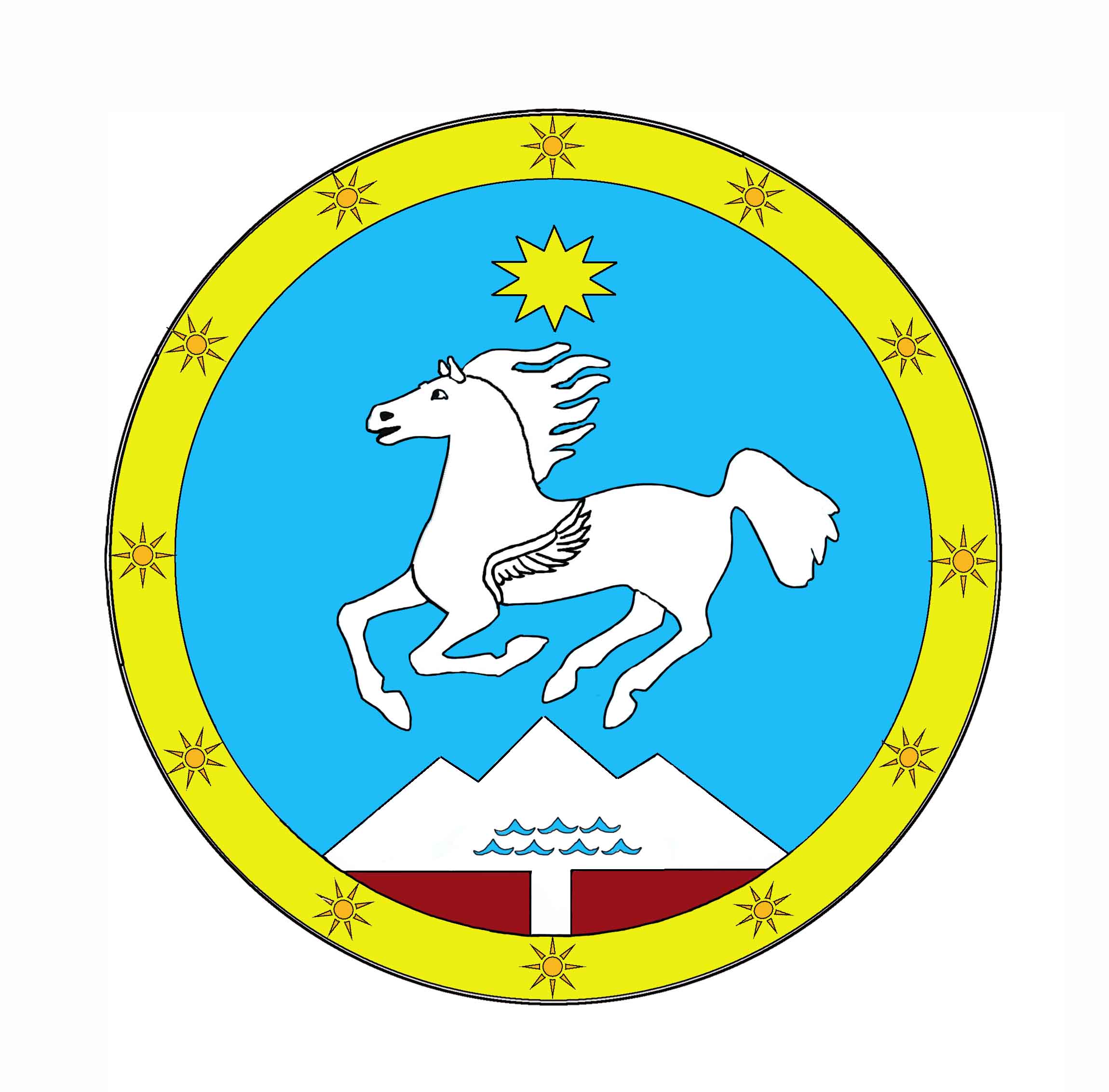 Россия ФедерациязыРеспублика Алтай«Улаган аймактын»jурт администрациязы Чибилу jурттын jеезези«Об утверждении программы комплексного развития систем коммунальной инфраструктуры Чибилинского сельского поселения на 2015-2019 года и на период до 2024 года »Глава Чибилинского сельского поселения         А.А.БадыкинаНаименование Программы«Комплексного развития систем коммунальной инфраструктуры Чибилинского сельского поселения на 2015-2019 годы и на период до 2024 года» (далее - Программа)Основание для разработки Программы- Федеральный Закон от 30.12.2004 г. № 210-ФЗ «Об основах регулирования тарифов организаций коммунального комплекса»;- Федеральный Закон РФ от 23 ноября 2009 года № 261-ФЗ «Об энергосбережении и о повышении энергетической эффективности и о внесении изменений в отдельные законодательные акты Российской Федерации»;- Федеральный Закон от 27.07.2010 г. № 190-ФЗ «О теплоснабжении»;- Федеральный закон от 07.12.2011 г. № 416-ФЗ «О водоснабжении и водоотведении»;- Генеральный план Чибилинского сельского поселения;- Приказ Министерства регионального развития РФ от 06.05.2011 г. № 204 «О разработке программ комплексного развития систем коммунальной инфраструктуры муниципальных образований»;- Постановление Правительства Российской Федерации от 14 июня 2013 г. № 502 г. «Об утверждении требований к программам комплексного развития систем коммунальной инфраструктуры поселений, городских округов»Заказчик ПрограммыАдминистрация МО «Улаганский район», сельская администрация МО «Чибилинское сельское поселение»Разработчик Программысельская администрация МО «Чибилинское сельское поселение»Ответственный исполнитель Программысельская администрация МО «Чибилинское сельское поселение»Исполнители Программысельская администрация МО «Чибилинское сельское поселение», ресурсоснабжающие организацииЦели и задачи ПрограммыЦели Программы:Развитие систем коммунальной инфраструктуры (теплоснабжения, водоснабжения, водоотведения и очистки сточных вод) в соответствии с текущими и перспективными потребностями муниципального образования, в целях повышения качества услуг и улучшения экологического состояния.Важнейшие целевые показатели ПрограммыЦелевыми показателями Программы являются:функционирование систем и объектов коммунальной инфраструктуры в соответствии с потребностями жилищного и промышленного строительства;предоставление качественных услуг для потребителей;улучшение экологической ситуации;техническая и экономическая доступность коммунальных услуг;повышение уровня жизни населения за счет строительства новых объектов коммунальной инфраструктурыОжидаемый конечный результат Программы1. Инженерно-техническая оптимизация коммунальных систем;2. Перспективное планирование развития систем;3. Обоснование мероприятий по комплексной реконструкции и модернизации;4. Повышение надежности систем и качества предоставления коммунальных услуг;5. Совершенствование механизмов развития энергосбережения и повышения энергоэффективности коммунальной инфраструктуры муниципального образования;6. Повышение инвестиционной привлекательности коммунальной инфраструктуры муниципального образования;7. Обеспечение сбалансированности интересов субъектов коммунальной инфраструктуры и потребителей.Объемы и источники финансирования ПрограммыВсего и в т.ч. по бюджетам___ – местный бюджет;___ – районный бюджет;___– региональный бюджет.Сроки реализации Программы1 этап: 2015-2019 годы;2 этап до 2024 года Контроль за исполнением ПрограммыКонтроль за реализацией Программы осуществляется:- Министерством регионального развития Республики Алтай;- администрацией МО «Улаганский район»;- сельской администрацией МО «Чибилинское сельское поселение»